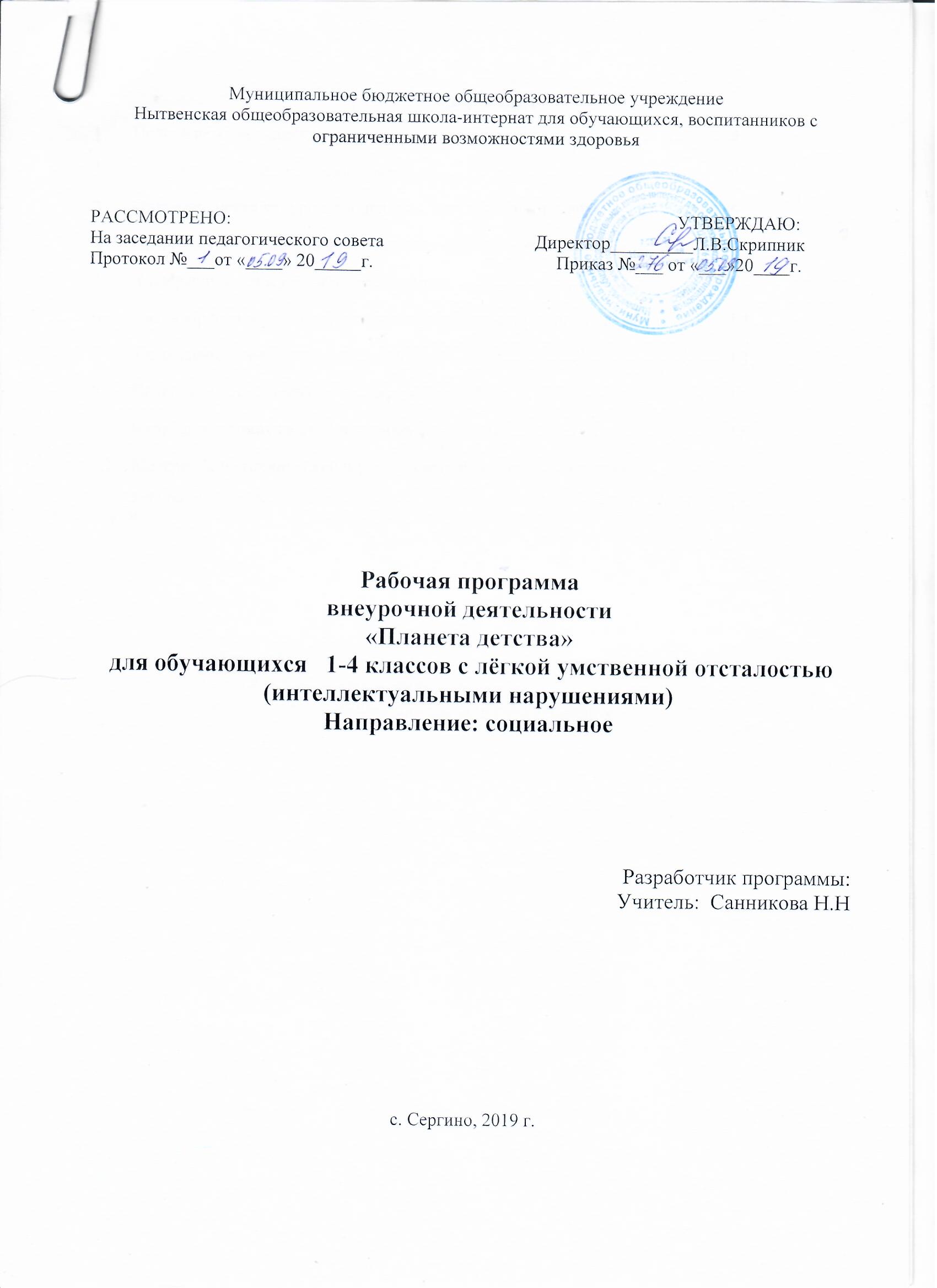 Муниципальное бюджетное общеобразовательное учреждениеНытвенская общеобразовательная школа-интернат для обучающихся, воспитанников с ограниченными возможностями здоровьяРАССМОТРЕНО:                                                                                                 УТВЕРЖДАЮ:На заседании педагогического совета                                 Директор_________Л.В.СкрипникПротокол №___от «____» 20_____г.                                        Приказ №___ от «___»20____г.Рабочая программа внеурочной деятельности«Планета детства» для обучающихся   1-4 классов с лёгкой умственной отсталостью (интеллектуальными нарушениями)Направление: социальноеРазработчик программы:Учитель:  Санникова Н.Нс. Сергино, 2019 г.СодержаниеПОЯСНИТЕЛЬНАЯ ЗАПИСКАРабочая программа внеурочной деятельности «Планета детства» для обучающихся   1-4 классов с лёгкой умственной отсталостью (интеллектуальными нарушениями) составлена на основе нормативно-правовых документов и инструктивно-методических материалов:- Приказ Министерства образования и науки РФ от 31.03.2014 № 253 года «Об утверждении федерального перечня учебников, рекомендованных к использованию при реализации имеющих государственную аккредитацию образовательных программ начального общего, основного общего, среднего общего образования»; -Приказ Министерства образования и науки РФ от 21.04.2016 № 459 «О внесении изменений в федеральный перечень учебников, рекомендованный при реализации имеющих государственную аккредитацию образовательных программ начального общего, основного общего, среднего общего образования, утвержденный приказом Министерства образования и науки РФ от 31.03.2014 № 253 года»;  — Адаптированная основная общеобразовательная программа образования   обучающихся с лёгкой умственной отсталостью (интеллектуальными нарушениями) МБОУ Нытвенской общеобразовательной школы-интернат для обучающихся, воспитанников с ограниченными возможностями здоровья;— и иные нормативно-правовые акты, регламентирующие образовательную деятельность.Цель программыФормирование личностных    качеств как основы взаимоотношений с людьми, обществом и миром в целом:    в процессе социального становления через самопознание, общение, деятельность.Задачи1. Формировать у детей представления о биполярных качествах личности и нравственных нормах поведения.2.   Знакомить воспитанников с основными моделями коммуникативного поведения и правилами, регулирующими повеление в обществе с позиции индивидуальности.3.   Развивать механизмы эмоционально-волевого регулирования поведения.4.   Развивать внутреннюю убежденность в востребовании воспитанника обществом.5.  Развивать основы личностной адекватной самооценки, ответственности за свои поступки.6.  Воспитывать сочувствие, желание оказывать поддержку, принимать помощь других.2. Общая характеристика программыНаше общество переживает период переоценки ценностей:          напряженные социально-экономические отношения, противоречивый информационный пресс, повышенные культурные требования к человеку, при понижении уровня общей культуры в обществе - все это ставит ребенка в трудное положение.Сегодня наиболее оправданным является такой подход к организации воспитательной работы, при котором совокупность воспитательских средств направлена на выработку у каждого конкретного воспитанника собственного варианта жизни, достойного его как человека современного общества.          Мало просто «воспитывать» формировать ценностные отношения, воспитанник должен сам на их основе формировать свою жизненную позицию, быть способным на разумный выбор, выработку самостоятельных идей.Наши воспитанники с лёгкой умственной отсталостью (интеллектуальными нарушениями)  воспитываются в условиях деформированного процесса социализации: в условиях интернатного учреждения, где семья заменена учреждением; в условиях «социального сиротства»; в ситуации ограниченной социальной активности, недостаточного включения воспитанника в различные виды практической деятельности; в условиях ограниченных сфер реализации усвоенных социальных норм и социального опыта. Все это значительно затрудняет процесс эффективности становления личности ребенка.Данная программа ориентирована на воспитание личности, способной на управление своим поведением с опорой на существующие стандарты, нормы и законы общества. Особое внимание в программе уделено проблеме общения и усвоения нравственных норм и правил поведения, что обусловлено проблемами вхождения ребенка в социальную среду, усвоения социального опыта воспитанниками сиротского образовательного учреждения.Педагогическая целесообразность программы внеурочной деятельности в сфере социально-личностного развития воспитанников обусловлена необходимостью помочь ребенку раскрывать индивидуальные способности, творческие начала собственной личности, формирование устремлений ребенка в интеграции личностных позиций «Я - хочу» и «Я - могу» как основы взаимодействия воспитанника с другими детьми, воспитателем и другими взрослыми. Партнерские отношения, сопричастность взрослого воспитателя к делам и поступкам детей (позиция «мы вместе», а не «над»), разработка занятий, развивающих потребность в приобретении умений и навыков - это и многое другое учитывается в программе «Планета детства».В основу программы «Планета детства» положены следующие принципы:-  принцип природосообразности, который ориентирует на воспитание личности с учетом имеющегося природного потенциала, на основе закономерностей   внутреннего развития, поиска, обнаружения   и   укрепления   внутренних   сил, поддержке самоопределения воспитанника;-  принцип гуманистической ориентации воспитания, что требует рассмотрения ребенка как главной ценности в системе человеческих отношений, главной нормой которых является гуманность. Принцип требует уважительного отношения к каждому человеку, выделения в качестве приоритетных задач заботы о социальном и психическом здоровье ребенка; - принцип социальной адекватности воспитания, что требует соответствия содержания и средств воспитания в социальной ситуации, в которой организуется воспитательный процесс. Задачи воспитания ориентированы на реальные социально-экономические условия и предполагают формирование у детей прогностической готовности к реализации разнообразных социальных задач;-  принцип индивидуализации воспитания учащихся предполагает определение индивидуальной траектории социального развития каждого ученика, выделение специальных задач, соответствующих его особенностям, включение детей в различные виды деятельности, раскрытие потенциалов личности, предоставление возможности каждому воспитаннику для самореализации и самораскрытия.Формы и методы работы Формы воспитательной работы: • познавательная беседа;• этическая беседа; •профилактическая беседа; • игры: ролевые, ситуационные;• занятия с использованием художественных средств выразительности; •упражнения; •тренинги: •экскурсии; •тестирование, что осуществляется в режиме коллективных (массовых), групповых, микро групповых и индивидуальных занятиях. Методы воспитания: - методы формирования сознания личности (рассказ, беседа, диспут, метод примера);- методы организации деятельности   и формирования опыта общественного поведения личности (приучение, метод создания воспитывающих ситуаций, педагогическое требование, инструктаж, иллюстрации и демоне фации); - методы стимулирования и мотивации деятельности и поведения личности (соревнование, познавательная игра, эмоциональноевоздействие, поощрение и др.);- методы контроля, самоконтроля и самооценки в воспитании.3.Описание места внеурочной деятельности в учебном планеВнеурочная деятельность «Планета детства» изучается с 1 по 4 класс в объёме 101 учебных часа за 3 года обучения:1 класс – в объёме 1 час в неделю;2 класс – в объёме 1 час в неделю;3 класс – в объёме 1 час в неделю;4 класс – в объёме 1 час в неделюРаспределение часов по четвертямКоличество часов, отведенных для изучения той или иной конкретной темы, — примерное, оно может быть изменено учителем в зависимости от специфики работы в каждом конкретном классе. Последовательность в изучении материала необходимо соблюдать в соответствии с программой, так как каждая из тем содержит понятия, необходимые для изучения последующего материала.4. Предполагаемые результаты реализации программыВоспитанник имеет представление: - о биполярных качествах личности и нравственных нормах поведения; - о своих желаниях, потребностях, чертах своего характера, о своих достоинствах и недостатках; -о конфликтах и способах их разрешения; - об основных моделях коммуникативного поведения;  - о правилах поведения в различных ситуациях: в школе, в магазине, на улице, в транспорте и др.;- соблюдает личностную неприкосновенность и достоинства других, нравственные нормы поведения;- умеет анализировать поступки свои и других людей; - способен вступать в контакт и вести разговор с собеседником; - владеет коммуникативными моделями поведения, общения и взаимодействия с людьми в разных жизненных ситуациях; - адекватно отвечает на просьбы, чувства, приветствия замечания, возражения, отвержения и т.д. - использования норм и правил поведения в различных ситуациях: в школе, в магазине, на улице, в транспорте и др.;- адекватно откликаться на просьбы, чувства, приветствия, замечания, возражения, отвержения и принимать помощь других и т.д.;- адекватной самооценки, ответственности за свои   поступки; <• взаимодействия с взрослыми и сверстниками в различных ситуациях; самообслуживания, самоорганизации и организации совместной деятельности с другими детьми5. Содержание    внеурочной деятельностиМладший школьный возраст    - оптимальный период наиболее активного обучения социальному поведению, искусству общения, усвоения коммуникативных умений, способов разрешения социальных ситуацийОбщение в жизни детей играет важную роль. Именно в общении дети развивают систему нравственных принципов, типичных для общества и социальной среды. Особые трудности испытывают дети, которым не хватает родительского внимания и тепла. Социально-эмоционатьныс нарушения возникают вследствие длительного воздействия на ребенка травмирующих ситуаций, нарушение межличностных отношений со взрослыми и сверстниками. Для большинства детей, испытывающих трудности в обучении и поведении, характерны частые конфликты с окружающими и агрессивность. Такие дети не желают и не умеют признать свою вину, у них доминируют защитные формы поведения, они не способны конструктивно разрешать конфликты.На занятиях проводится коррекция эмоционально-личностной сферы детей, развиваются навыки адекватного общения со сверстниками и взрослыми. Занятия с детьми призваны способствовать гармонизации отношении детей с окружающей средой, их социализации. На занятии дети не только получают знания о том, как общаться, но и упражняются в приемах различных способов поведения, овладевают навыками эффективного общения. Очень важно, чтобы дети осознавали, что культура поведения является неотъемлемой составляющей системы межличностного общения.В занятия включены приемы, но выработке у детей элементарных правил вежливости. Через ролевое разыгрывание отрабатываются навыки культуры общения, усваиваются знания этикета.Приобретение детьми социальных способов поведения на основе усвоения этических норм морали становится наиболее актуальным в период реформирования общества, смены ценностных ориентиров, резкой дифференциацией доходов, высокой занятостью или безработицей.Именно в период младшего школьного возраста формируются личностные качества будущего гражданина, его нравственное сознание. У детей в этом возрасте развивается децентрация. благодаря чему они становятся способными понимать точку зрения другого. Все это позволяет целенаправленно формировать представление о таких значимых личностных качествах, как доброжелательность, справедливость, щедрость, трудолюбие и др.В этом возрасте дети усваивают основные нормы морали, регулирующие отношения человека к окружающим его людям и самому себе. У них появляется возможность использовать эти нормы в качестве средств самостоятельной регуляции поведения и взаимоотношений между людьми. Дети учатся соотносить нравственные представления с конкретным поведением, поступать в соответствии с теми требованиями, которые предъявляют к ним взрослые.Однако у наших детей это получается не всегда, и норой наблюдается разрыв в сознании и поведении ребенка: он знает, как надо поступать, но не поступает в соответствии со своими знаниями, поэтому появляются негативные нравственные образования.Занятия позволяют научить ребенка откликаться на проблему другого человека, осознать значение труда для будущей самостоятельно жизни.В содержание занятий включен теоретический материал и перечень практических заданий, направленных на закрепление предлагаемого компонента знаний, формирование значимых поведенческих умений и навыков.  При проведении занятий  в рамках данного модуля предусматривается использовать такие методы и приемы, как: -беседы на нравственную тему;-чтение художественных произведений с последующим анализом; -анализ смыслового содержания пословиц, поговорок; -продолжение тематического рассказа;-учебно-игровые упражнения (творческого и подражательного характера); -разыгрывание и анализ ситуации; -игры;-мини-конкурсы;-совместная разработки правил поведения.Методика работы с детьми строится с позиции лнчностно-орнентированного взаимодействия, при проведении практикумов акцент делается на самостоятельность, поисковую и творческую активность.Занятия содержат познавательный материал, соответствующий возрастным особенностям детей, в сочетании практическими заданиями, необходимыми для формирования нравственных привычек.Структурирование содержания6. Календарно-тематическое планирование7. Материально-техническое и учебно-методическое обеспечение внеурочной деятельностиЛитература:1. Генералова, И.А. Театр. Пособие для дополнительного образования. Методические рекомендации для учителя / И.А. Генералова. – М.: Баласс, 2005. – 160 с.2. Петерсон, Л.Г. Дети на сцене: как помочь молодому таланту найти себя / Л.Г.Петерсон, Д.О. Коннор. - Ростов-на-Дону: Феникс, 2007.– 320 с.3. Габуева, З.У. Сценарии внеклассных тематических мероприятий по литературе: практическое пособие/ З.У. Габуева. - М.: Айрис-Пресс, 2006. – 144 с.4. Гурков, А.Н. Школьный театр: классные шоу-программы / А.Н. Гурков. - Ростов-на-Дону: Феникс, 2005. – 320 с.5. Перова, Е.Н., Сценарии литературного клуба / Е.Н.Перова, М. И. Цуканова. - М.: ВАКО, 2007. – 336 с.6. Слуцкая, Н.Б. Нескучные каникулы: методические рекомендации, сценарии, игры / Н.Б. Слуцкая. - Ростов-на-Дону: Феникс, 2004. – 352 с.1Пояснительная записка……………………………………………32Общая характеристика программы.……………………………..33Описание места внеурочной деятельности в учебном плане…….54Предполагаемые результаты реализации программы …………55 Содержание    внеурочной деятельности ……………………………66Календарно тематическое планирование …………………………………117Материально-техническое и учебно-методическое обеспечение внеурочной деятельности……………………………………….12Класс1 четверть2 четверть3 четверть4 четвертьИтого часов в год1879833287118343871183448711834ИТОГО32284332135№ п/п Содержание деятельности Содержание деятельности Содержание деятельности Кол-во часов 1 Вежливость - основа воспитанностиДоброе слово и кошке приятно. Кого бы ты назвал вежливым и почему? Какие вежливые слова вы знаете? Способы приветствия и прощания. Как можно обратиться к другому человеку с просьбой? Как можно поздороваться? Вежливость - основа воспитанностиДоброе слово и кошке приятно. Кого бы ты назвал вежливым и почему? Какие вежливые слова вы знаете? Способы приветствия и прощания. Как можно обратиться к другому человеку с просьбой? Как можно поздороваться? Вежливость - основа воспитанностиДоброе слово и кошке приятно. Кого бы ты назвал вежливым и почему? Какие вежливые слова вы знаете? Способы приветствия и прощания. Как можно обратиться к другому человеку с просьбой? Как можно поздороваться? 1 2 Мои умные помощникиЗнакомство   с   невербальными (несловесными) средствами   общения (мимикой, жестами, телодвижениями). Упражнения   в распознавании эмоций - радости, грусти, страха. Словесные игры. С помощью чего можно общаться на расстоянии. Развивать творческую инициативу. Упражнение в записи письма с помощью пиктограмм. Разыгрывание речевой ситуации, художественное слово. Мои умные помощникиЗнакомство   с   невербальными (несловесными) средствами   общения (мимикой, жестами, телодвижениями). Упражнения   в распознавании эмоций - радости, грусти, страха. Словесные игры. С помощью чего можно общаться на расстоянии. Развивать творческую инициативу. Упражнение в записи письма с помощью пиктограмм. Разыгрывание речевой ситуации, художественное слово. Мои умные помощникиЗнакомство   с   невербальными (несловесными) средствами   общения (мимикой, жестами, телодвижениями). Упражнения   в распознавании эмоций - радости, грусти, страха. Словесные игры. С помощью чего можно общаться на расстоянии. Развивать творческую инициативу. Упражнение в записи письма с помощью пиктограмм. Разыгрывание речевой ситуации, художественное слово. 1 3 Умеет ли разговаривать природаПравила    поведения, общения    с    природой.    Упражнения    на    развитие    воображения, пантомимических навыков. Упражнение на произнесение фраз с определённой интонацией и с разной силой голоса. Разыгрывание ситуаций. Инсценировка стихотворения, игра-пантомима. Умеет ли разговаривать природаПравила    поведения, общения    с    природой.    Упражнения    на    развитие    воображения, пантомимических навыков. Упражнение на произнесение фраз с определённой интонацией и с разной силой голоса. Разыгрывание ситуаций. Инсценировка стихотворения, игра-пантомима. Умеет ли разговаривать природаПравила    поведения, общения    с    природой.    Упражнения    на    развитие    воображения, пантомимических навыков. Упражнение на произнесение фраз с определённой интонацией и с разной силой голоса. Разыгрывание ситуаций. Инсценировка стихотворения, игра-пантомима. 1 4 Всё начинается со слова «Здравствуйте»1 1онятие о форме вежливого приветствия. Значение вежливых слов и правильное употребление слов в речи. Выразительно произносить фразы, несущие различную эмоциональную окраску. Разыгрывание ролевой ситуации. Художественное слово. Словесные игры Всё начинается со слова «Здравствуйте»1 1онятие о форме вежливого приветствия. Значение вежливых слов и правильное употребление слов в речи. Выразительно произносить фразы, несущие различную эмоциональную окраску. Разыгрывание ролевой ситуации. Художественное слово. Словесные игры Всё начинается со слова «Здравствуйте»1 1онятие о форме вежливого приветствия. Значение вежливых слов и правильное употребление слов в речи. Выразительно произносить фразы, несущие различную эмоциональную окраску. Разыгрывание ролевой ситуации. Художественное слово. Словесные игры 1 5 Это слово говорят, если вас благодарятКак употреблять слова благодарности в зависимости от ситуации. Художественное слово. Разыгрывание ролевой ситуации. Это слово говорят, если вас благодарятКак употреблять слова благодарности в зависимости от ситуации. Художественное слово. Разыгрывание ролевой ситуации. Это слово говорят, если вас благодарятКак употреблять слова благодарности в зависимости от ситуации. Художественное слово. Разыгрывание ролевой ситуации. 1 6 Как обратится с просьбой к вам? (к тебе?) Как вежливо обращаться с просьбой к собеседнику?     Разыгрывание ролевой     ситуации. Художественное слово. Как обратится с просьбой к вам? (к тебе?) Как вежливо обращаться с просьбой к собеседнику?     Разыгрывание ролевой     ситуации. Художественное слово. Как обратится с просьбой к вам? (к тебе?) Как вежливо обращаться с просьбой к собеседнику?     Разыгрывание ролевой     ситуации. Художественное слово. 1 7Когда без извинения не обойтись? Знакомство с правилами общения, которые используются при извинении. Как находить выход из   конфликтных   ситуаций, используя   речевые   формулы   извинения.   Словесная   игра, обыгрывание ролевой ситуации. Пиктограммы «Злость», «Извинение». «Радость».Когда без извинения не обойтись? Знакомство с правилами общения, которые используются при извинении. Как находить выход из   конфликтных   ситуаций, используя   речевые   формулы   извинения.   Словесная   игра, обыгрывание ролевой ситуации. Пиктограммы «Злость», «Извинение». «Радость».Когда без извинения не обойтись? Знакомство с правилами общения, которые используются при извинении. Как находить выход из   конфликтных   ситуаций, используя   речевые   формулы   извинения.   Словесная   игра, обыгрывание ролевой ситуации. Пиктограммы «Злость», «Извинение». «Радость».1s s s Слово - мостик понимании между людьми (как слушать собеседника и вести себя во время разговора) Дать понятие о том, что слово человека могущественно, словом можно развеселить, приободрить, поддержать в трудную минуту, словом можно пожалеть, обидеть, огорчить. Разыгрывание ролевой ситуации, художественное слово. 1 9 9 9 У меня зазвонил телефон (поговорим по телефону) Дать понятие, что телефон — это важное средство короткого общения. Правила общения по телефону. Разыгрывание ролевой ситуации, словесная игра «Испорченный телефон». 1 10 10 10 В магазин за покупками (диалог продавца и покупателя) Моделирование «Опиши предмет» Моделирование ситуации «Покупатель - продавец».   Словесная шарада «Назови одним словом», художественное слово. 1 11 11 11 К нам гости пришли!Знакомство с правилами гостевого этикета. Разыгрывание ролевой ситуации, художественное слово. Атрибуты для приёма гостей, шапочки для инсценировки. 1 12 12 12 Азбука общенияОпределение понятия общения. Для чего нужно общение? Этапы умения хорошо слушать: услышать, понять и повторить. Признаки плохого умения слушать. Изображение (невербальное), как   слушаешь: приятеля, воспитателя,   учителя. Упражнения «Телефон», «Повтори», «Инопланетянин», «Интервью», «Сидя, стоя» (на выбор), сказка- притча «Голова и хвост змеи». 1 13 13 13 Волшебная палочка - это речьНаука «риторика», се значение и история. Интонация и решение проблем: тон, темп, громкость речи.  Пояснение этих понятий и упражнение   на художественном материале. Передача речью настроения, чувства, состояние говорящего.   Ситуации, в   которых   ты   говоришь (темп, тон,  ломкость).   Чистоговорки. скороговорки. Умение вести беседу. 1 14 14 14 Гостим всегда рады мы идем в гости. Кого бы вы пригласили к себе в гости? Знаете ли вы, как приглашать и принимать гостей? Чтение и анализ художественных произведений. Импровизация «Игра в гостей». Анализ ситуации «Ко мне пришли гости». Правила приема гостей в доме и правила поведения для гостей. Практикум «К нам гости пришли»2 15 15 15 Если с другом вышел в путь. Что означает слово «дружба?»  Игры на внимание «Это я, это я, это все мои друзья». Стихотворение «Дружный класс». Сюрпризный момент «Пожелания другу». Обсуждение ситуаций на мультимедийном проекторе Релаксационное упражнение «Давайте жить дружно». Разыгрывание и обсуждение ситуаций. Выработка правил крепкой дружбы. 1 16 16 16 Это - ты, а это - я, а это - вес мои друзьяЧто ты знаешь о своем друге? Кого можно называть своим другом? 1 1очему мы называем друзьями только некоторых людей? Каким бы ты хотел видеть своего друга? Как ты выбираешь друзей? Что тебя привлекает в них больше всего? Ты хорошо знаешь своих друзей? Ситуация «Перед днем рождения ты поссорился со своим другом. Пригласишь ли ты друга?», «У тебя сеть сладости. Поделишься ли ты с другом?», «Твой друг заболел. Что ты будешь делать?» 1 17 17 17 Почему люди ссорятся?Сообщение о понятии «ссора» и «конфликт».  Рассказать между кем могут происходить конфликты (дети и родители, мужчина, женщина, сверстниками, внутри себя) Обсуждение: с кем вы конфликтуете чаше всего? Что является причиной конфликта? Какие возможные пути решения конфликтов существуют? Нужны ли конфликты? Можно ли избежать конфликтов? Чтение притчи.  «Трудно угодить всем» или «Сюжет», Упражнение «Слова», «Лебедь рак и щука», «Порядок». «Наоборот». «Трио», «Отгадай» (на выбор) 2 IS IS IS Культурный человек: кто он такой?Кого называют культурным человеком? Как выглядит культурный человек? Чтение и анализ ситуации. Игра «Кот и мыши». Загадывание загадок о предметах ухода и быта. Кого бы вы назвали культурным человеком и почему? Показ и рассматривание иллюстраций, репродукций художественных произведений с изображением различных поведенческих ситуации. 1 19 19 19 Правда и ложьОбсуждение понятий «правда» и «ложь». Как вы понимаете слово «ложь»? Какие близкие, но значению слова можно подобрать? Когда человек прибегает ко лжи? Зачем?   Обсуждение   и анализ пословиц. Чтение и анализ басни Л.Н. Толстого «Лгун», рассказа Л.Н. Толстого «Правда всего дороже», стихотворения «Эх!». 1 20 20 20 Добро и зло что такое добро?   Решение проблемных ситуаций. Упражнение-тренинг «Надуй воздушный шарик злостью». Какие поступки нравятся - добрые или злые? Почему? Чтение и обсуждение стихотворения Л. Николаенко «Доброта» Игра - сказка. Эмоциональная игра «Интервью». Практическое задание «Хорошо - плохо».1 212121Волшебники добра Чтение стихотворений, рассказов по теме. Обсуждение понятия «доброта». Стихотворение Л. Ннколаенко «Доброта», Н.Добронравова «Чтобы стало в этом мире завтра...», «Дарите радость людям», «Если добрый ты». Чтение рассказа К.Д. Ушинского «Сила - не право». Объяснение   смысла    пословиц, комментирование.    Инсценировка   рассказа       и    анализ В. Сухомлинского «Рассказ». Практическое задание: «Письмо маме...».2 22         22         22         О лени и лентяях Путешествие в страну «Лентяйдия». Инсценированние и анализ сказки «Сказка про лентяя Ваню». Выставка рисунков, но теме. Чтение стихотворение и коллективное обсуждение С.Я. Маршак «Кот и лодыри». Чтение памятки как выполнять домашнее задание. 1 23          . 23          . 23          . «Терпенье и труд все пере трут» Чтение стихотворения В. Брюсова «Единое счастье - работа...». Знакомство с пословицами о труде, их анализ. Чтение и анализ текстов из литературных произведений: Л.Н. Толстой «Хотела галка нить...», притча о строительстве Шартрского собора во Франции, И. Токмакова «Букварннск»1 24          24          24          Какими в жизни следует быть? Дать   представление о   плохих   и   хороших   поступках.   Оцени   поступок с точки   зрения соблюдения моральных норм. Упражнение «Что я должен и чего не должен?», «Помири друзей», «За что меня любят», Игра «Оцени поступок». Чтение и анализ художественных произведений. 1 25          25          25          Я и мое настроение Как справиться с раздражением, плохим настроением. Наши чувства, настроения, желания: когда они помогают, когда мешают нам. Как они соотносятся между собой. Умение выражать свои чувства и умение управлял ь ими. Рисование «Я- веселый, я- хмурый» 2 26          26          26          Я могу управлять своим настроением я могу чувствовать разное настроение. Тренинг Рисование «Мое настроение» 1 27         27         27         Эмоции и мое поведение пояснить, что такое эмоции.  Как связано поведение и эмоции? Какие бывают эмоции? Упражнения в эмоциональном реагировании (дикие и домашние животные). Назови животных, изобрази их. Упражнение в сознательном управлении своими эмоциями. Задание «Рассмотри картинки и скажи, что на этих картинках изображено неправильно» Как управлять своими эмоциями? (правила)1 28 28 Узнай настроение человекаВсегда ли у   вас   бывает   хорошее   настроение?   Рассматривание   фотографий, чем   они отличаются? Почему бывает так грустно? Если тебе грустно, плохо, как ты себя ведешь? Если у твоего друга, воспитателя плохое настроение, как ты это заметишь? Каким бывает лицо у этого человека?  Как ты можешь поднять настроение?  Как можно спросить о причине плохого настроения? Как ты узнаешь, что у человека хорошее настроение? От чего оно бывает? Узнай настроение человекаВсегда ли у   вас   бывает   хорошее   настроение?   Рассматривание   фотографий, чем   они отличаются? Почему бывает так грустно? Если тебе грустно, плохо, как ты себя ведешь? Если у твоего друга, воспитателя плохое настроение, как ты это заметишь? Каким бывает лицо у этого человека?  Как ты можешь поднять настроение?  Как можно спросить о причине плохого настроения? Как ты узнаешь, что у человека хорошее настроение? От чего оно бывает? 1 29 29 Путешествие в страну чувств Что такое чувства? Какие бывают чувства? Зачем они нужны человеку? Все ли чувства надо испытывать человеку? Как надо проявлять чувства? Упражнение « Ваза», « Мои чувства», « Моя поляна», « Мир чувств» Путешествие в страну чувств Что такое чувства? Какие бывают чувства? Зачем они нужны человеку? Все ли чувства надо испытывать человеку? Как надо проявлять чувства? Упражнение « Ваза», « Мои чувства», « Моя поляна», « Мир чувств» 1 30 30 Добрые дела. «Доброе дело два века живет»Чтение и анализ ситуаций из жизни  ребят. Инсценировка рассказа или иллюстрации «Плохо» В. Осеева. Анализ качеств человека. «Как Маша стала Большой», «Старик и яблоня» Л. Толстой. Частушки. Добрые дела. «Доброе дело два века живет»Чтение и анализ ситуаций из жизни  ребят. Инсценировка рассказа или иллюстрации «Плохо» В. Осеева. Анализ качеств человека. «Как Маша стала Большой», «Старик и яблоня» Л. Толстой. Частушки. 1 31 31 Жизнь дана на добрые дела Добро и зло в человеке. Что значит добрый человек? Почему люди бывают злыми? Чтение и обсуждение сказки «Бобовое зернышко» русская народная игра   «Птицы летают», хоровод «Воробышек». Чтение пословиц и поговорок о добре. Упражнение» Я могу победитьзло». Жизнь дана на добрые дела Добро и зло в человеке. Что значит добрый человек? Почему люди бывают злыми? Чтение и обсуждение сказки «Бобовое зернышко» русская народная игра   «Птицы летают», хоровод «Воробышек». Чтение пословиц и поговорок о добре. Упражнение» Я могу победитьзло». 1 32 32 Ныть скромным - это хороню или плохо?Пояснить понятия «скромность», «хвастовство», «зазнайство». Почему люди ценят скромные поступки?  Игра «  К  нам  гости  пришли» (ситуации).  Чтение и  анализ  художественных произведений. Практическое задание «Хочу быть тоже красивым». Упражнение « Скромный -хвастливый стульчик». Ныть скромным - это хороню или плохо?Пояснить понятия «скромность», «хвастовство», «зазнайство». Почему люди ценят скромные поступки?  Игра «  К  нам  гости  пришли» (ситуации).  Чтение и  анализ  художественных произведений. Практическое задание «Хочу быть тоже красивым». Упражнение « Скромный -хвастливый стульчик». 1 33 33 Учитесь быть скромным Что значит быть скромным? Чтение и анализ художественных произведений и пословиц. Разыгрывание и анализ ситуаций. Что нужно помнить, чтобы не стать хвастуном? (правила Учитесь быть скромным Что значит быть скромным? Чтение и анализ художественных произведений и пословиц. Разыгрывание и анализ ситуаций. Что нужно помнить, чтобы не стать хвастуном? (правила 1 № ДатаТема занятия Кол-во Часов Примечание1 Вежливость - основа воспитанности  12 Мои умные помощники 13 Умеет ли разговаривать природа 14 Всё начинается со слова «Здравствуйте» 15 Вежливое слово говорят, если вас благодарят 16 Как обратится с просьбой к вам? (к тебе?) 17 Когда без извинения не обойтись? 18 Слово - мостик понимания между людьми (как слушать собеседника и вести себя во время разговора) 19 У меня зазвонил телефон (Поговорим по телефону) 110 В магазин за покупками (диалог продавца и покупателя) 111 К нам гости пришли! 112 Азбука общения 113 Волшебная палочка - это речь 114 Гостям всегда рады 115 Если с другом вышел в путь116 Это - ты, а это - я, а это - все мои друзья 117 Почему люди ссорятся? 118 Культурный человек: кто он такой? 119 Правда и ложь 120Добро и зло121Волшебники добра 122 О лени и лентяях 123Терпенье и труд все перетрут 124Какими в жизни следует быть? 125Я и мое настроение 126Я могу управлять своим настроением 127Эмоции и мое поведение 128Узнай настроение человека 129Путешествие в страну чувств 130Добрые дела. «Доброе дело два века живет» 131Жизнь дана на добрые дела132Быть скромным - по хорошо или плохо133Учитесь быть скромным134Это просто хвастунишки1